
                                             Р Е С П У Б Л И К А   Д А Г Е С Т А Н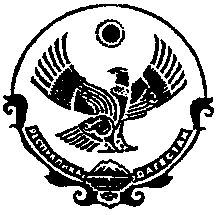 А Д М И Н И С Т Р А Ц И ЯМУНИЦИПАЛЬНОГО ОБРАЗОВАНИЯ «ЧАРОДИНСКИЙ  РАЙОН» 36845 с.Цуриб                                                                                                                                             тел.2-23-81ПостановлениеГлавы администрации МО «Чародинский район»                                                                                         от 3 апреля 2014 г. № 41

  О   порядке окончания 2013/2014 учебного года,организации и проведении государственной(итоговой) аттестации выпускниковIX, XI (XII) классов общеобразовательныхучреждений района в 2014 году 
В соответствии с Законом Российской Федерации от 29 декабря 2012 г. № 273-ФЗ «Об образовании в Российской Федерации» и руководствуясь: -приказом Министерства образования и науки Российской Федерации от 26 февраля 2014 г. № 143 «Об утверждении единого расписания и продолжительности  проведения единого государственного экзамена по каждому учебному предмету, перечня средств обучения и воспитания, используемых при его проведении в 2014 году» - Уставами общеобразовательных учреждении района.Постановляю:	1.Руководителям общеобразовательных учреждений района:1.1.Обеспечить организованное окончание 2013 – 2014 учебного года: для учащихся  I, IX, XI (XII) классов,  при условии продолжительности учебного года не менее 34 учебных недель (33 учебные недели в I классах) – -24 мая 2014 года;     для учащихся II–VIII, X классов при продолжительности учебного года 35 учебных недель – 31 мая 2014 года. 1.2.Провести «Последний звонок» в IX, XI (XII) классах 24 мая 2014 года.        2. Определить базовой школой для приема единого государственного экзамена Магарскую среднюю общеобразовательную школу.       3. Директору МОУ «Магарская средняя общеобразовательная школа» Османову Х.А.:- оказывать содействие руководителю ППЭ в подготовительной работе;- выделить в распоряжение руководителя ППЭ рабочее помещение (штаб ППЭ) и укомплектовать его необходимым оборудованием и материалами в соответствии с нормативными документами в срок до 26.05.2014;       -присутствовать в ППЭ в день проведения экзамена и оказывать 
       содействие руководителю ППЭ по техническим вопросам эксплуатации 
       выделенных помещений;        Обеспечить:- заблаговременно подготовку классов, в которых будет проводиться экзамен, в соответствии с санитарно-гигиеническими нормами, правилами пожарной и электробезопасности,- работу по заметному обозначению рабочих мест в выделенных аудиториях;- размещение в ППЭ пунктов медицинской помощи и охраны правопорядка;        - выделение изолированного помещения для уполномоченных 
           представителей учреждений (сопровождающих), выпускники которых сдают    ЕГЭ в ППЭ.4. Утвердить следующее расписание проведения единого государственного экзамена (далее - ЕГЭ) в 2014 году:
4.1. для лиц, указанных в пунктах 9-11 Порядка проведения государственной итоговой аттестации по образовательным программам среднего общего образования, утверждённого приказом Министерства образования и науки РФ от 26 декабря 2013 года №1400 (далее – Порядок проведения ГИА)26 мая (понедельник) - география, литература;
    29 мая (четверг) - русский язык;
     2 июня (понедельник) - иностранные языки (английский, французский,                                немецкий,  испанский), физика;
    5 июня (четверг) - математика;
  9 июня (понедельник) – информатика, информационно-коммуникационные технологии (ИКТ), биология, история ;
  11 июня (среда) – обществознание, химия.
Для лиц, указанных в пункте 29 Порядка проведения ГИА:21 апреля (понедельник) – русский язык;    24 апреля (четверг) - иностранные языки (английский, французский, немецкий, испанский), география, химия, история;
        28 апреля(понедельник) - математика;
5 мая (понедельник) - информатика и информационно-коммуникационные технологии (ИКТ). Биология, обществознание, литература, физика.
4.2.  Для лиц, повторно допущенных в текущем году к сдаче экзаменов по соответствующим учебным предметам в случаях, предусмотренных Порядком, и выпускников прошлых лет предусматриваются дополнительные сроки проведения ГИА в формах, устанавливаемых Порядком (далее - дополнительные сроки).:
8 мая (четверг) – по всем учебным предметам;
16 июня (понедельник) - иностранные языки (английский, французский, немецкий, испанский), обществознание, биология, информатика и информационно-коммуникационные технологии (ИКТ);
17 июня (вторник) – география, химия, литература, история, физика;
18 июня (среда) – русский язык;
19 июня (среда) – математика; 7 июля (понедельник) – русский язык , химия, информатика и информационно-коммуникационные технологии (ИКТ);
9 июля (среда) – математика, география, иностранные языки (английский, французский, немецкий, испанский);11 июля (пятница) – обществознание, литература, физика;14 июля (понедельник)-биология, история;16 июля (среда) – по всем учебным предметам.
5. Установить, что:
 5.1. ЕГЭ по всем общеобразовательным предметам  начинается в 10.00 ч. ;
5.2. Продолжительность ЕГЭ по математике, физике, литературе, информатике и информационно-коммуникационным технологиям (ИКТ) составляет 3 часа 55 минут (235 минут), по русскому языку, истории, обществознанию - 3 часа 30 минут (210 минут),  биологии, географии, химии, иностранным языкам (английский, французский, немецкий, испанский) – 3 часа (180 минут);5.3. На ЕГЭ разрешается пользоваться следующими дополнительными устройствами и материалами: математика - линейка; физика - линейка и непрограммируемый калькулятор; химия - непрограммируемый калькулятор: география - линейка, транспортир, непрограммируемый калькулятор.6.Создать межведомственную комиссию по содействию в организации проведения единого государственного экзамена в 2014г. и утвердить ее состав (приложение № 1).7. Предупредить руководителей образовательных учреждений о персональной ответственности каждого за нарушение порядка проведения и результаты ЕГЭ.8.   Контроль за исполнением настоящего постановления возложить на   Абдуразакова А.М.- председателя межведомственной комиссии по проведению ЕГЭ в районе в 2014 г. .Глава администрации                                  М.ИбрагимовПриложение №1к постановлению главы МО «Чародинский район»от 3 апреля 2014г. № 41 СОСТАВмежведомственной комиссии по проведению ЕГЭв районе в 2014 г.Абдуразаков А.М. - заместитель главы администрации района, председатель;Газалиев Н.Ш             - начальник управления образования, заместитель председателя;Члены комиссии:Исмаилов И.М.         – прокурор района (по согласованию); Магомедов Ш.И.    – начальник ОВД по району (по согласованию);Рамазанов К.М.       – главный врач ГБУ «Чародинская ЦРБ»;Абдурахманов И.      - руководитель пресс-службы администрации района.Управляющий делами                    Р.Магомедов